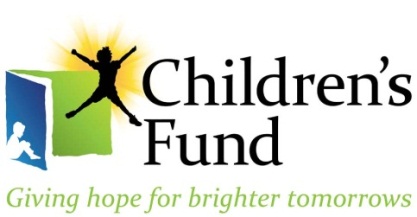 RAMOS FAMILY ENDOWED SCHOLARSHIP FUNDSCHOLARSHIP GUIDELINESThe Ramos Family Scholarship Fund provides financial assistance to deserving homeless youth (as defined per the McKinney-Vento Homeless Assistance Act), transitional, unaccompanied, foster or former foster youth, extended foster care youth, or other vulnerable youth; and, between the ages of 17 and 24 years old, enrolled and/or accepted at a community college or university or accredited vocation school.  Applicants must plan to attend a community college, university or accredited vocational school located in San Bernardino County.  Preference will be given to a Native American student, contingent upon all other qualifying criteria being met.The scholarship award is to provide funds to help meet the cost of education – fees, books, expenses, room and board – for students who meet all the following scholarship criteria:Students who are homeless, foster or former foster youth under the jurisdiction of the San Bernardino County Children and Family Services or emancipated foster or homeless youth or transitional or unaccompanied youth from San Bernardino County who are less than 24 years old and are enrolled (or have been accepted) at a community college, university or accredited vocational school.Incoming freshman students enrolled full-time, a cumulative high school GPA of 2.0 or higher.  Transferring or returning students who have completed 45 or more quarter units OR 30 or more semester units with a GPA of 2.0 or higher.  A GPA of 3.0 or higher is required for students applying for a scholarship renewal for a subsequent school year.Demonstrate financial need.The application packet should include:Completed application formTwo letters of recommendationTranscriptShow proof of completed FAFSA if applicable. Essay – your essay should address your personal journey and future aspirations. Submit completed application packet to:Sandra LubbersChildren’s Fund348 W. Hospitality Lane, Suite 110San Bernardino, CA  92408Deadline to submit scholarship application for upcoming school year is June 28, 2019.RAMOS FAMILY ENDOWED SCHOLARSHIP FUNDSCHOLARSHIP APPLICATIONPlease print or typeName:  ____________________________________________________________________________                                Last                                                             First                                                                       MiddleAddress:  __________________________________________________________________________                                         Number                                                       Street, Apt. #                                __________________________________________________________________________________________                                                   City                                                              State                                                                      Zip CodePhone Number:  (____) __________________  Email:  ______________________________________Date of Birth:  ____________ / _____________ / ___________                                       Month                            Day                              YearName of High School:  ________________________________________________  GPA:  __________Work Experience (If applicable)   College / University / Vocation School – List all accredited schools to which you’ve applied and your Major (area of study, if you have one in mind):_______________________________________________________________________________________________________________________________________________________________________________________________________________________________________Essay – Tell your story. Write an essay that includes your background, how you have overcome adversity, and what you hope to achieve in college.Submit completed application packet to:Sandra LubbersChildren’s Fund348 W. Hospitality Lane, Suite 110San Bernardino, CA  92408For more information, contact Sandra Lubbers at:  Sandra@childrensfund.orgEmployerDates EmployedJob DescriptionHours Worked/WeekHourly Pay Rate